Дата_____________Тема: Формирование российской государственности.Используя сеть Интернет напишите сообщение о политическом деятеле, используя пункты плана:- биография Б.Н. Ельцина- его политический курс- экономически реформы 1990-х гг, этапы и результаты.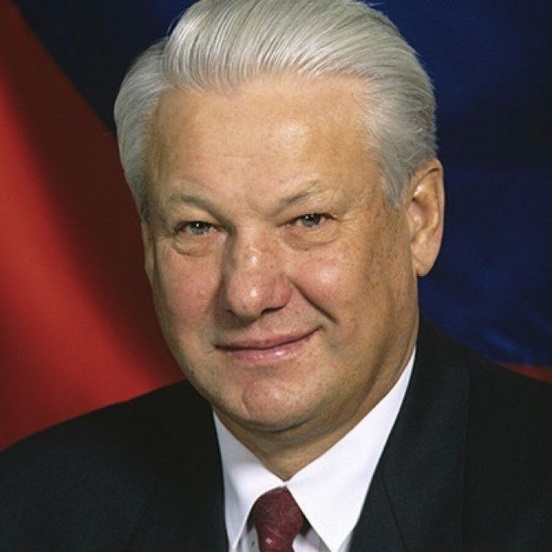              Борис Николаевич Ельцин